Рабочий лист для первой творческой группы (команды).Задание № 1.Рассмотрите гравюры в фойе музея и на лестнице.Это Москва 1824 года, пушкинская Москва, изображённая французским художником Огюстом Кадолем.Кадоль Огюст Жан Батист Антуан(1782−1849) − французский художник-акварелист и литограф. Во время войны 1812 года добровольцем записался во французскую армию − в элитный корпус егерского полка Императорской гвардии, попал в русский плен, бежал, а в 1819 году повелением короля Людовика XVIII вновь отправился в Россию, чтобы заняться искусством живописи. Решение монарха было согласовано с Генеральным штабом французской армии: 28-летний художник стал секретным агентом Франции в России. Во время пребывания в Москве создал множество зарисовок восстанавливаемого после пожара города. По возвращении в Париж выпустил три серии литографированных видов Москвы и её окрестностей по своим рисункам. Женился на русской. В 1849 году умер от холеры, не оставив ни бумаг, ни переписки. Его рисунки восстановленной Москвы хранятся в отделе трофеев Генштаба французской армии, во многих московских музеях. Полный альбом из 16 листов – большая редкость. Москва 1824 года – город, в котором начал работу салон Зинаиды Волконской, находившийся в нашем доме.Напишите, какие виды Москвы и исторические здания вы узнаёте.Ответ: «Общий вид Кремля», «Храм Василия Блаженного», «Вид Москвы от императорского дворца», «Тверская улица», «Тверской бульвар», «Большой императорский театр».Задание № 2.Найдите в зале портрет Александра Сергеевича Пушкина. Прочтите, кем выполнена эта гравюра и по оригиналу какого художника. Ответьте на вопрос, какое стихотворение Пушкина посвящено этому портрету. Продекламируйте его.Ответ: Гравюра выполнена В. Матэ по оригиналу О. Кипренского. А. Пушкин посвятил ему стихотворение:Любимец моды легкокрылой,
Хоть не британец, не француз,
Ты вновь создал, волшебник милый,
Меня, питомца чистых муз, —
И я смеюся над могилой,
Ушед навек от смертных уз.Себя как в зеркале я вижу,
Но это зеркало мне льстит.
Оно гласит, что не унижу
Пристрастья важных аонид.
Так Риму, Дрездену, Парижу
Известен впредь мой будет вид.             .Задание № 3.Архивны юноши толпою
На Таню чопорно глядят
И про неё между собоюНеблагосклонно говорят.
Кто такие «архивны юноши» и кто автор этого выражения?Ответ: друг А. С. Пушкина Сергей Александрович Соболевский (1803—1870 гг.) так именовал группу молодых дворян − «любомудров», служивших в 20-е гг. XIX вв. Московском архиве Министерства иностранных дел.Задание № 4.Один из «архивных юношей» восхищался Зинаидой Волконской, неоднократно бывал в нашем доме, посвящал ей стихи. Ему княгиня подарила перстень, найденный при раскопках в Геркулануме. Он им очень дорожил и завещал надеть перстень ему на палец в час кончины. Поэт умер 15(27) марта 1827 г. в Петербурге в окружении друзей, по-видимому, от тяжёлой пневмонии, не дожив до 22 лет. Когда он впал в забытьё, перстень надел на его палец А.С. Хомяков. Похоронили его 2 апреля 1827 года на кладбище Симонова монастыря в Москве. На похоронах были А. Пушкин и А. Мицкевич.Его портрет есть в нашем зале. Назовите имя поэта. Ответ: Дмитрий Веневитинов.Задание № 5.Певец Пиров и грусти томной,
Когда б ещё ты был со мной,
Я стал бы просьбою нескромной
Тебя тревожить, милый мой:
Чтоб на волшебные напевы
Переложил ты страстной девы
Иноплеменные слова.
Где ты? приди: свои права
Передаю тебе с поклоном…
Но посреди печальных скал,
Отвыкнув сердцем от похвал,
Один, под финским небосклоном,
Он бродит, и душа его Не слышит горя моего.Кому из друзей Пушкина посвящены эти строки? Его портрет можно увидеть в зале.Ответ: Евгению Баратынскому Задание № 6.О ком Пушкин сказал «…первый наш историк и последний летописец», «для современников древняя Россия "найдена" была им, как Америка Колумбом»?Ответ: о Н.М. Карамзине Задание № 7.Найдите книгу Николая Михайловича Карамзина «История Государства Российского».Откройте вводную часть и напишите, какое понимание истории он предложил.
Ответ: «История в некотором смысле есть священная книга народов…»Задание № 8На фризе домашнего театра княгини была надпись на латинском языке. Найдите её и переведите. (Используйте словарь латинского языка.) Как вы понимаете её смысл?Ответ: «RIDENDO   DICERE    VERUM»                                                                                                                                                                                                                                                                                                                                                                                                                                                                                                                                                                                                        RIDENDO – смеясь, в шутку, без горечиDICERE – сказать, говоритьVERUM – правду, истинуЗадание № 9.В первой четверти XIX века в салонной культуре пользовались большой популярностью так называемые «живые картины». Любыми средствами нужно было изобразить заданные аллегорию, сюжет, предмет. В салоне княгини Волконской однажды А.С. Пушкину надо было изобразить скалу. Создайте живую картину на сюжет «А.С. Пушкин слушает импровизации А. Мицкевича в салоне З.А. Волконской на Тверской».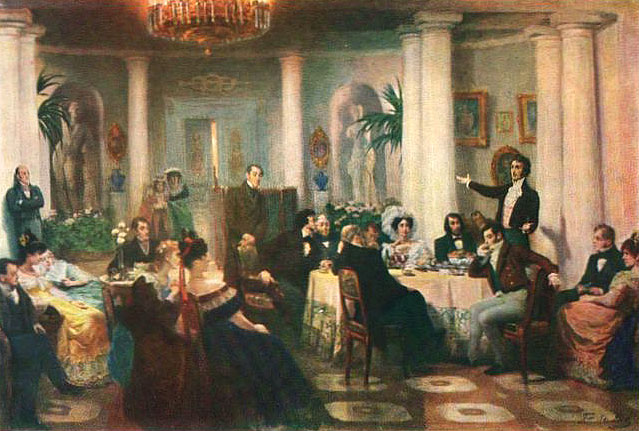 Ответ: учащиеся выбирают из своего числа желающих представить участников композиции (А. Мицкевича, декламирующего стихи, З. Волконскую, сидящую рядом за столом, гостей) и делают фотофиксацию своей «живой картины»Задание № 10.Назовите имена поэтов, гостей литературно-музыкального салона княгини З.А. Волконской, которые представляют «Золотой век» русской поэзии.Попробуйте ответить на вопрос: «Что подразумевается под понятием "Золотой век" русской поэзии?»Ответ: А.Пушкин, А. Мицкевич, Е. Баратынский, Д. Веневитинов, П. Вяземский.